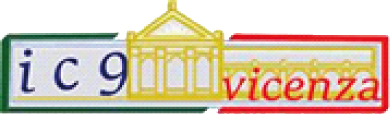   ISTITUTO COMPRENSIVO VICENZA 9   ISCRIZIONE SCUOLA DELL’INFANZIA K. TREVISAN LAMPERTICOanno scolastico 2021-2022       Orario apertura Segreteria - Ufficio Didattica, via Bellini 106        Lunedì, giovedì, venerdì dalle 11:00 alle 13:00; martedì e mercoledì dalle 15:00 alle 16:30        La Segreteria didattica riceve solo su appuntamento tramite contatti telefonici  o via e-mail viic86200a@istruzione.it       Importante       L’accesso diretto agli uffici è regolato dalle norme generali di prevenzione del contagio:accesso allo sportello uno alla volta;mantenimento della distanza interpersonale di almeno 1 metro;uso di mascherina e igienizzante mani.La domanda di Iscrizione è consegnata tramite mail o presso la Segreteria didattica (previo appuntamento)PUO’ ESSERE FATTA UNA SOLA DOMANDA DI ISCRIZIONECONSEGNA DELLE DOMANDE DI ISCRIZIONE dal 7 gennaio 2021 al 25 gennaio 2021SEZIONE 2: ISCRIZIONEIl sottoscritto/a____________________________________________________in qualità di:	□ genitore □ genitore affidatario □ tutore CHIEDEl’iscrizione alla Scuola dell’Infanzia dell’alunno/a:     COGNOME________________________________________NOME________________________________________                 nato/a a__________________________________________ (prov. di_________) il _________________       □M □ F                  Cittadinanza: _______________________________  Codice fiscale: _______________________________________                residente in via____________________________, n° _____ comune _______________ cap_________ (prov.)______DICHIARAche i dati anagrafici dei genitori di  COGNOME ________________________________________NOME__________________________ sono i seguenti:	Se il genitore non è convivente, ma esercita la responsabilità genitoriale, specificare l’indirizzo di residenza:Via		 	 	 n. 	Città 	 	 	Il bambino è stato sottoposto alle vaccinazioni obbligatorie?	□ SI	□ NOIl bambino ha qualche patologia?	□ SI	□ NOIl bambino necessita di somministrazione farmaci salvavita a scuola	□ SI	□ NOIl bambino (se nato all’Estero) è arrivato in Italia nell’ANNO ______________     RECAPITI PER COMUNICAZIONI           Sig./ra     	 	 	 	    in qualità di 	 	 		1° cell. 	 	 	 	tel. fisso ____________________________________e-mail	(obbligatoria E SCRITTA  in stampatello)           Sig./ra     	 	 	 	    in qualità di 	 	 		1° cell. 	 	 	 	tel. fisso ____________________________________e-mail	(obbligatoria E SCRITTA  in stampatello)CHIEDE di avvalersi, sulla base del Piano triennale dell’Offerta formativa della scuola e delle risorse disponibili, del seguente orario: 	orario ordinario delle attività educative per 40 ore settimanali dalle ore 8.00 alle ore 16.00oppure 	orario ridotto delle attività educative con svolgimento nella fascia del mattino per 25 ore settimanaliSEZIONE 3:  INSEGNAMENTO DELLA RELIGIONE CATTOLICAPremesso che lo Stato assicura l’insegnamento della religione cattolica nelle scuole di ogni ordine e grado in conformità all’accordo che apporta modifiche al Concordato Lateranense art. 9.2 e che la famiglia può scegliere se avvalersi o meno dell’insegnamento della religione cattolica, precisato che la scelta operata ha effetto per l’intero ciclo scolastico.La famiglia sceglie di avvalersi dell’insegnamento della religione cattolica       □ Sì  □  NoLe attività alternative all’insegnamento della religione cattolica saranno definite in ottemperanza a quanto previsto dal D.L.297/1994 art.310, comma 2.Tra il 31 maggio e il 30 giugno 2021 coloro che hanno scelto di non avvalersi dell’insegnamento della religione cattolica, manifestano le preferenze rispetto alle diverse tipologie di attività secondo le modalità previste dalla normativa.       Data_______________				            Firma ____________________________            Firma _____________________________SEZIONE 4: CRITERI DI PRECEDENZALe domande di iscrizione vengono suddivise in tre fasce e graduate secondo il punteggio ottenuto dalla valutazione dei titoli di cui alla tabella Allegato A.1^ fascia	Alunni residenti nell'area di pertinenza del Plesso scelto, come da elenco delle Vie – Plessi elaborato dal Comune di Vicenza e acquisito agli atti dell’Istituto: a tale fascia vengono riconosciuti i 100 punti di cui al punto 1 dell’Allegato A e gli eventuali punteggi di cui ai punti 2 e 3 dell’Allegato A.2^ fascia	Alunni residenti nel Comune di Vicenza, ma al di fuori dall'area di pertinenza dell’Istituto Comprensivo 9: a tale fascia vengono riconosciuti gli eventuali punteggi relativi ai punti 2, 3 e 4 dell’Allegato A. 3^ fascia 	Alunni residenti al di fuori del Comune di Vicenza: a tale fascia vengono riconosciuti gli eventuali punteggi relativi ai punti 2, 3 e 4 dell’Allegato A. I posti disponibili vengono assegnati attingendo prioritariamente alla graduatoria di 1^ Fascia, fino al suo totale esaurimento, e quindi alle graduatorie delle fasce successive, fino al loro progressivo esaurimento.A parità di punteggio hanno la precedenza gli Alunni di maggiore età. Liste d’attesaAl termine delle iscrizioni verrà stilato l’elenco dei bambini accolti e verranno eventualmente predisposte due liste di attesa.Lista A		Domande presentate entro i termini (secondo le fasce); rientrano nelle domande entro i termini le domande dei bambini che in corso d'anno trasferiscono la loro residenza nell'area di pertinenza del Plesso e provengono da altra scuola o che in corso d'anno trasferiscono la loro residenza nell'area di pertinenza del Plesso e sono neogiunti dall'estero.Lista B	domande fuori termine sono tutte esaminate entro il 31 agosto e accolte secondo le fasce.I posti che si renderanno eventualmente disponibili saranno assegnati attingendo prioritariamente alla Lista A, fino al suo totale esaurimento, e quindi attingendo alla Lista B.Requisito d’accessoAi sensi della legge del 31 Luglio 2017 n. 119 le vaccinazioni costituiscono requisito d'accesso alla scuola dell'infanzia.Anticipatari (bambini che compiono il terzo anno entro il 30 aprile 2022)L’iscrizione dei bambini anticipatari è subordinata alla disponibilità di posti e all’acquisizione di basilari autonomie personali dei bambini.PUNTEGGI PER L’ISCRIZIONEAllegato A – Tabella titoli e punteggiNOTA BENEI punteggi relativi alle voci 2)e. e 4)a. “presenza nel nucleo famigliare di fratelli/sorelle frequentanti il Plesso scelto, nell’anno scolastico 2021/22 NON SONO CUMULABILI.Per gli alunni nuovi iscritti di ciascun Plesso, è stabilita una composizione di massima di alunni stranieri nati all’estero pari al 30%.A parità di punteggio hanno la precedenza gli alunni di maggiore età.SEZIONE 5: INFORMATIVA SUL TRATTAMENTO DEI DATI PERSONALI-SCUOLE STATALI-(Art. 13 del Regolamento UE 679/2016)Il Trattamento dei dati forniti relazione all'utilizzo del servizio "Iscrizioni online" (di seguito "Servizio") è improntato ai principi di correttezza, liceità, trasparenza, adeguatezza, pertinenza e limitatezza rispetto alle finalità per cui sono trattati e di tutela della riservatezza e dei diritti.I Titolari del trattamento intendono fornire informazioni circa il trattamento dei dati personali conferiti, ai sensi dell'art. 13 del Regolamento UE n. 679/2016.Titolari del trattamentoIl Ministero dell'istruzione, dell'università e della ricerca (di seguito "Ministero") con sede in Roma presso Viale di Trastevere n. 76/a, 00153 Roma e l'Istituzione scolastica sono titolari del trattamento dei dati nell'ambito delle rispettive competenze, secondo quanto previsto dalle disposizioni normative vigenti.In particolare, l'Istituzione scolastica è titolare dei dati riguardanti l'intera procedura delle iscrizioni; il Ministero è titolare dei soli dati che, in fase successiva all'iscrizione, confluiscono nell'Anagrafe Nazionale degli Studenti.Responsabili del TrattamentoResponsabili del trattamento dei dati che confluiscono nell'Anagrafe Nazionale degli Studenti sono il R.T.I. tra le società Enterprise Services Italia e Leonardo S.p.A. e altresì il R.T.I. tra le società Almaviva S.p.A. e Fastweb S.p.A., in quanto affidatari, rispettivamente, dei servizi di gestione e sviluppo applicativo del sistema informativo del Ministero e dei relativi servizi di gestione e sviluppo infrastrutturale.Responsabile della protezione dei datiIl Responsabile della protezione dei dati del Ministero dell'istruzione, dell'università e della ricerca è stato individuato con D.M. 282 del 16 aprile 2018 nella Dott.ssa Antonietta D'Amato. Email: rpd@istruzione.it.Per quanto riguarda il soggetto nominato quale Responsabile della protezione dei dati e i rispettivi dati di contatto, si prega di rivolgersi all'Istituzione scolastica di riferimento.Base giuridica e finalit   del trattamentoAi sensi degli artt. 6, comma 1, lett. c) del Regolamento UE n. 679/2016 e 7, comma 28, del decreto legge 6 luglio 2012, n. 95, convertito nella legge 7 agosto 2012, n.135, le iscrizioni alle istituzioni scolastiche statali di ogni ordine e grado avvengono esclusivamente in modalità on line mediante gli strumenti messi a disposizione dal Ministero.I dati forniti sono raccolti mediante la compilazione dell'apposito modulo di iscrizione e trattati al fine di garantire lo svolgimento dei compiti istituzionali in materia scolastica, e in particolare per assicurare:l'erogazione del Servizio richiesto e le attività ad esso connesse;lo svolgimento delle rilevazioni statistiche, nel rispetto dell'art. 6 e ss. del D.lgs. 6 settembre 1989, n. 322 e successive modifiche e integrazioni, nonché del Programma Statistico Nazionale vigente e eventuali aggiornamenti;il necessario adempimento degli obblighi previsti da leggi, regolamenti, normativa comunitaria e delle disposizioni impartite dalle Autorità a ciò legittimate dalla legge o da organi di vigilanza e controllo. Nello specifico saranno trattati i dati personali comuni quali a titolo esemplificativo nome, cognome, data di nascita, codice fiscale, indirizzo di residenza.Possono essere inoltre oggetto del trattamento categorie particolari di dati di cui all'art. 9 del Regolamento ed, in particolare, i dati relativi allo stato di salute ed eventuali disabilità o disturbi specifici dell'apprendimento (DSA) per assicurare l'erogazione del sostegno agli alunni diversamente abili e per la composizione delle classi.Al termine del procedimento di iscrizione, i dati funzionali alla gestione dell'Anagrafe Nazionale degli Studenti sono conservati dal Ministero secondo quanto previsto dall'articolo 1, commi 6 e 7 del D.M. n. 692 del 25 settembre 2017, che disciplina il funzionamento dell'Anagrafe Nazionale degli Studenti, costituita presso il Ministero.I dati funzionali all'iscrizione sono invece conservati dalla scuola che ha accettato l'iscrizione per il tempo necessario allo svolgimento delle finalità istituzionali.Obbligo di conferimento dei datiIl conferimento dei dati è:obbligatorio per quanto attiene alle informazioni richieste dal modulo base delle iscrizioni; il mancato conferimento delle suddette informazioni può comportare l'impossibilità di definire i procedimenti connessi all'iscrizione dell'alunno;facoltativo per quanto attiene alle informazioni supplementari richieste dal modulo di iscrizione personalizzato dalle scuole; il mancato conferimento delle suddette informazioni può comportare l'impossibilità di procedere con l'attribuzione di eventuali punteggi o precedenze nella formulazione di graduatorie o di liste di attesa. La scuola è responsabile della richiesta di dati e informazioni supplementari inserite nel modulo personalizzato delle iscrizioni. Informazioni e dati aggiuntivi devono essere comunque necessari, pertinenti e non eccedenti rispetto alle finalità per cui sono raccolti.Trasferimento di dati personali verso paesi terzi o organizzazioni internazionaliNon sono previsti trasferimenti di dati personali verso paesi terzi o organizzazioni internazionali.Diritti degli interessatiIl Regolamento (UE) 2016/679 attribuisce ai soggetti interessati i seguenti diritti:diritto di accesso (art. 15 del Regolamento (UE) 2016/679), ovvero di ottenere in particolarela conferma dell'esistenza dei dati personali,l'indicazione dell'origine e delle categorie di dati personali, della finalità e della modalità del loro trattamento,la logica applicata in caso di trattamento effettuato con l'ausilio di strumenti elettronici,gli estremi identificativi del Titolare del trattamento dei dati personali, del Responsabile del trattamento dei dati personali e dei soggetti o categorie di soggetti ai quali i dati sono stati o possono essere comunicati,il periodo di conservazione;diritto di rettifica (art. 16 del Regolamento (UE) 2016/679);diritto alla cancellazione (art. 17 del Regolamento (UE) 2016/679);diritto di limitazione di trattamento (art. 18 del Regolamento (UE) 2016/679);diritto alla portabilità dei dati (art. 20 del Regolamento (UE) 2016/679);diritto di opposizione (art. 21 del Regolamento (UE) 2016/679);diritto di non essere sottoposti a una decisione basata unicamente sul trattamento automatizzato, compresa la profilazione, che produca effetti giuridici che li riguardano o che incida in modo analogo significativamente sulle loro persone (art. 22 del Regolamento (UE) 2016/679).In relazione al trattamento dei dati che La riguardano, si potrà rivolgere al Titolare del trattamento per esercitare i Suoi diritti.Diritto di ReclamoGli interessati nel caso in cui ritengano che il trattamento dei dati personali a loro riferiti sia compiuto in violazione di quanto previsto dal Regolamento UE 679/2016 hanno il diritto di proporre reclamo al Garante, come previsto dall'art. 77 del Regolamento UE 679/2016 stesso, o di adire le opportune sedi giudiziarie ai sensi dell'art. 79 del Regolamento UE 679/2016.Processo decisionale automatizzatoNon è previsto un processo decisionale automatizzato ai sensi dell'art. 13 comma 2 lettera f del Regolamento UE 679/2016.   SPUNTARE PER PRESA VISIONEINFORMATIVA SULLA RESPONSABILITA' GENITORIALEIl modulo on line recepisce le nuove disposizioni contenute nel decreto legislativo 28 dicembre 2013, n. 154 che ha apportato modifiche al codice civile in tema di filiazione. Si riportano di seguito le specifiche disposizioni concernenti la responsabilità genitoriale. Art.316 co.1 Responsabilità genitoriale.Entrambi i genitori hanno la responsabilità genitoriale che è esercitata di comune accordo tenendo conto delle capacità, delle inclinazioni naturali e delle aspirazioni del figlio. I genitori di comune accordo stabiliscono la residenza abituale del minore. Art. 337- ter co. 3Provvedimenti riguardo ai figli.La responsabilità genitoriale è esercitata da entrambi i genitori. Le decisioni di maggiore interesse per i figli relative all'istruzione, all'educazione, alla salute e allascelta della residenza abituale del minore sono assunte di comune accordo tenendo conto delle capacità, dell'inclinazione naturale e delle aspirazioni dei figli. In casodi disaccordo la decisione è rimessa al giudice. Limitatamente alle decisioni su questioni di ordinaria amministrazione, il giudice può stabilire che i genitori esercitino laresponsabilità genitoriale separatamente. Qualora il genitore non si attenga alle condizioni dettate, il giudice valuterà detto comportamento anche al fine dellamodifica delle modalità di affidamento.Art. 337-quater co. 3Affidamento a un solo genitore e opposizione all'affidamento condiviso.Il genitore cui sono affidati i figli in via esclusiva, salva diversa disposizione del giudice, ha l'esercizio esclusivo della responsabilità genitoriale su di essi; egli deve attenersi alle condizioni determinate dal giudice. Salvo che non sia diversamente stabilito, le decisioni di maggiore interesse per i figli sono adottate da entrambi i genitori. Il genitore cui i figli non sono affidati ha il diritto ed il dovere di vigilare sulla loro istruzione ed educazione e può ricorrere al giudice quando ritenga che siano state assunte decisioni pregiudizievoli al loro interesse.Alla luce delle disposizioni sopra indicate, la richiesta di iscrizione, rientrando nella responsabilità genitoriale, deve essere sempre condivisa da entrambi i genitori.Pertanto dichiaro di aver effettuato la scelta nell'osservanza delle norme del codice civile sopra richiamate in materia di responsabilità genitoriale.      SPUNTARE PER PRESA VISIONELa compilazione del presente modulo di domanda d'iscrizione avviene secondo le disposizioni previste dal D.P.R. 28 dicembre 2000, n. 445, "TESTO UNICO DELLE DISPOSIZIONI LEGISLATIVE E REGOLAMENTARI IN MATERIA DI DOCUMENTAZIONE AMMINISTRATIVA", come modificato dall'articolo 15 della legge 12 novembre 2011, n.183.SCUOLA DELL’INFANZIA STATALEPRESENTAZIONE SCUOLAon-lineLABORATORI on-lineVISITA DELLA SCUOLA IN PRESENZA(per singoli genitori)Offerta Formativa       K.T. LAMPERTICOVenerdì 18 dicembre 2020 ore  17.30Mercoledì 12 gennaio 2021 ore 17.00Su appuntamento 0444 961281https://icvicenza9.edu.it/Dirigente scolastica (riceve su appuntamento in via Bellini 106) Simonetta Bertarelli   dirigente@icvicenza9.edu.itIndirizzo scuola K. Trevisan LamperticoV.le Mercato Nuovo, 49Docente Responsabile scuola K. Trevisan LamperticoElisabetta RicciardiTelefono scuola K. Trevisan Lampertico0444 961281Sito Istitutohttps://icvicenza9.edu.it/COGNOME e NOMELUOGO DI NASCITADATA DI NASCITACITTADINANZACITTADINANZAESERCITA LA RESPONSABILITA’ GENITORIALEESERCITA LA RESPONSABILITA’ GENITORIALEPADRESI          NOMADRE SI         NOTitoli valutabiliPuntiPertinenza del Plesso:Tale punteggio viene riconosciuto agli Alunni residenti nell’area di pertinenza del Plesso scelto, come da elenco delle Vie – Plessi elaborato dal Comune di Vicenza e acquisito agli atti dell’Istituto. 100Situazione familiarePresenza di un solo genitore nel nucleo familiare (nubile/celibe, vedovo/a, divorziato/a, separato/a).5Genitore o convivente in precarie condizioni psico-fisiche di salute o con grave o cronica infermità accertate e documentate secondo la L. 104/92 art.3 comma 3 o invalidità min. 74%.5Un fratello è portatore di handicap (allegare certificato).2Per ogni fratello oltre all'iscritto presente nel nucleo familiare (max. 3 punti).  1Presenza nel nucleo famigliare di fratelli/sorelle frequentanti lo stesso Plesso nell'anno scolastico 2021/2022.5L’alunno è portatore di handicap (allegare certificato).10L’alunno è assistito dai Servizi Sociali (allegare autocertificazione).10Situazione lavorativaEntrambi o il solo genitore presente nel nucleo familiare lavorano anche non conviventi con un orario lavorativo non inferiore alle 6 ore giornaliere (allegare documentazione attestante l’attività lavorativa e relativo orario in data non antecedente a gennaio 2020).5Per i non residenti nell'area di pertinenza del Plesso sceltoPresenza nel nucleo familiare di fratelli/sorelle frequentanti il Plesso scelto nell'a.s. 2021/2022. 	25Presenza di nonni  dell' alunno residenti nell'area di pertinenza del Plesso scelto.20Almeno un genitore che lavora nell'area di pertinenza del Plesso scelto.       	20A parità di punteggio, in caso di iscrizioni in eccedenza hanno la precedenza gli alunni di maggiore età.